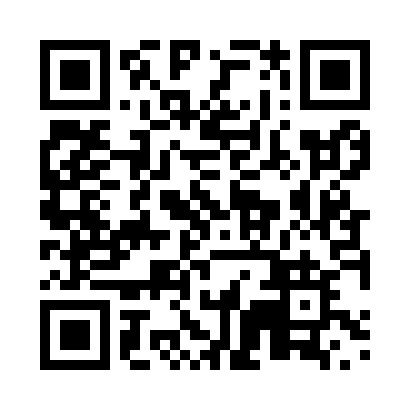 Prayer times for Trecesson, Quebec, CanadaWed 1 May 2024 - Fri 31 May 2024High Latitude Method: Angle Based RulePrayer Calculation Method: Islamic Society of North AmericaAsar Calculation Method: HanafiPrayer times provided by https://www.salahtimes.comDateDayFajrSunriseDhuhrAsrMaghribIsha1Wed4:075:521:106:158:2910:152Thu4:055:511:106:168:3010:173Fri4:025:491:106:168:3210:194Sat4:005:471:106:178:3310:215Sun3:585:461:106:188:3510:236Mon3:555:441:106:198:3610:267Tue3:535:431:106:208:3810:288Wed3:515:411:106:218:3910:309Thu3:485:401:106:218:4010:3210Fri3:465:381:106:228:4210:3511Sat3:445:371:106:238:4310:3712Sun3:415:351:106:248:4410:3913Mon3:395:341:106:258:4610:4114Tue3:375:331:106:268:4710:4415Wed3:355:311:106:268:4810:4616Thu3:325:301:106:278:5010:4817Fri3:305:291:106:288:5110:5018Sat3:285:281:106:298:5210:5319Sun3:265:271:106:298:5410:5520Mon3:245:251:106:308:5510:5721Tue3:225:241:106:318:5610:5922Wed3:205:231:106:328:5711:0123Thu3:185:221:106:328:5811:0324Fri3:165:211:106:339:0011:0525Sat3:155:201:106:349:0111:0626Sun3:155:191:106:349:0211:0627Mon3:155:191:116:359:0311:0728Tue3:145:181:116:369:0411:0729Wed3:145:171:116:369:0511:0830Thu3:145:161:116:379:0611:0931Fri3:135:151:116:389:0711:09